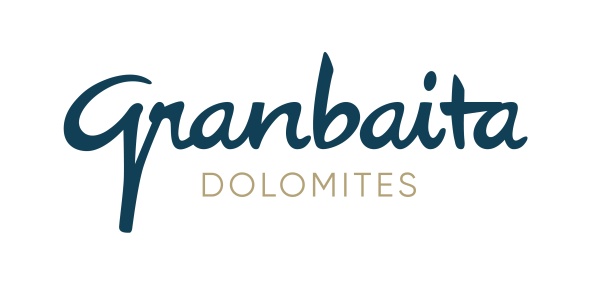 Autunno nelle Dolomiti:un pieno di energia prima dell’inverno al Granbaita Dolomites di Selva di Val Gardenafra passeggiate, benessere nella Savinela Spa e buona tavolaDa settembre la Val Gardena inizia ad infiammarsi dei mille, caldi, colori dell’autunno e regala splendidi paesaggi carichi di energia vitale, con cieli tersi, aria cristallina, boschi fiammeggianti delle mille tonalità dal giallo al rosso, rocce dolomitiche infuocate dallo straordinario fenomeno dell’enrosadira: per chi vuole fare un pieno di benessere e vitalità prima dell’inverno, l’Hotel Granbaita Dolomites, raffinato 5 stelle nel cuore di Selva di Val Gardena con Spa e ristorante gourmet (associato alla prestigiosa associazione les Collectionneurs), resta aperto durante tutto l’autunno per far godere agli ospiti l’eccezionale gastronomia di questa stagione e coccolarli con i salutari trattamenti benessere ideali per affrontare in piena forma la stagione invernale. E’ in questo periodo che si coglie l’anima più intima della Val Gardena, dove – dopo i frequentatissimi mesi estivi - torna la calma, che invita al relax più profondo.  Per condividere con gli ospiti la magia delle Dolomiti incorniciate dagli infuocati colori autunnali il Granbaita Dolomites organizza escursioni con guide private dell’hotel alla scoperta dei luoghi più nascosti e spettacolari della Val Gardena e pedalate panoramiche lungo semplici itinerari o tracciati da mito, quali la Sella Ronda che tocca le 4 vallate Ladine. Il tutto, mettendo a disposizione gratuitamente e- bike dell’ultima generazione, caschetti, bastoncini e zaini da camminata. Rituali autunnali di benessere L’autunno è una stagione perfetta per prendersi cura del proprio benessere e al Granbaita Dolomites lo si può fare grazie al salutare e rilassante percorso della Savinela Spa, che si estende per oltre 2.000 mq ed ha due grandi piscine, una interna ed una esterna, con acqua a 32°. Per rafforzare il sistema immunitario ed eliminare le tossine, ideali sono il bagno turco al vapore e quello aromatico, le saune (dalla tradizionale sauna finlandese a quelle al fieno e al cirmolo), l’oasi salina con grotta e piscina. Fra i molti trattamenti adatti per l’autunno, per i quali la sapienza alpina si mixa abilmente con quella ayurvedica e vengono utilizzati prodotti che traggono i loro principi attivi degli elementi naturali delle Dolomiti, ci sono Detox - Skin Regimen, trattamento viso detox con azione anti-age per pulire in profondità la pelle dai metalli pesanti, con effetto chelante e con longevity complex, particolarmente adatto a chi vive in città; Alpine Ritual Steviola, con bagno di fieno che previene problemi alle vie respiratorie e malattie stagionali come bronchiti ed influenze, seguito da un massaggio; Pinda Sweda, un trattamento ayurvedico con sacchettini riscaldati contenenti erbe di montagna, personalizzabile in base alle esigenze, che vengono passati sul corpo, rilasciando i principi attivi dei loro olii. Le coppie si possono affidare al Couple ritual, preceduto da private sauna e bagno turco, che aiutano a preparare la pelle ai successivi trattamenti e rilassare muscolatura e mente. Seguono peeling, impacco (scelto tra arnica, artiglio del diavolo, nigritella, nocciola, larice) che nutre la pelle donandone setosità e massaggio rilassante dell'intero corpo, che dona una sensazione di tranquillità e pace. Alla fine il relax con un cocktail di frutta fresca per ripristinare i sali minerali e liquidi persi con la sauna.Autunno, la tavola è in festa!Dalla Spa, il benessere prosegue a tavola con la regia dall’Executive Chef Andrea Moccia. La proposta, estremamente varia e raffinata, del ristorante è uno dei must dell’hotel. L’autunno è una stagione particolarmente adatta per godere dei piaceri della tavola ed offre una straordinaria varietà di prodotti, dalle castagne alle noci di montagna, dalla zucca ai funghi, a cui Moccia attinge a piene mani creando un raffinato e ricchissimo Menu à la carte, che spazia dai tradizionali piatti altoatesini in cui sono valorizzate al massimo le materie prime locali, anche di piccolissimi produttori, alle ricercate proposte della cucina mediterranea e internazionale. Il tutto con l’abbinamento dei vini della fornitissima cantina (vanto dell’hotel), ricca di oltre 500 etichette altoatesine e delle più blasonate cantine internazionali. Il Menu Vital e le sorprese del Granbaita Gourmet Che la ristorazione sia uno dei valori su cui punta la famiglia Perathoner - Puntscher, proprietaria dell’hotel da tre generazioni, per rendere indimenticabile il soggiorno dei suoi ospiti è evidenziato anche dalla molteplicità, e diversità, di proposte che essi vi trovano. Chi desidera approfittare della vacanza per seguire un regime detox o dimagrante, può scegliere il Menu Vital, gustosissimo ma con basso contenuto calorico, che varia ogni giorno. Chi volesse poi regalarsi un’esperienza culinaria veramente eccezionale, può provare lo straordinario percorso del gusto del Granbaita Gourmet, il ristorante fine dining dell’hotel, aperto anche a chi non vi alloggia (chiuso in novembre). Atmosfera ovattata, mise en place ricercata, servizio ineccepibile, ha soli 7 tavoli per offrire il massimo del comfort. I menu variano con le stagioni. Seguendo le suggestioni dell’autunno, Andrea Moccia ha creato anche quest’anno una serie di nuovi piatti ad alta creatività, che si scoprono seguendo i diversi percorsi del Menu Degustazione Gherdeina e di quello Dolomites, frutto di tanta ricerca ed abile accostamento fra i sapori della tradizione alpina e quanto di più raffinato offre il mercato internazionale, dall’astice al Wagyu, al fois gras d’anatra. Chi ama farsi sorprendere può infine affidarsi al Menu A sorpresa, sinfonia a mano libera dello Chef. Oppure si può scegliere liberamente à la carte, giocando fra i vari percorsi. Pacchetti d’autunnoPer l’autunno il Granbaita Dolomites ha messo a punto una serie di interessanti pacchetti. Per le coppie, il Couples Retreat, una romantica proposta per una vacanza di almeno 5 notti dedicata alle coppie (che include, fra l’altro, il benvenuto in camera con una bottiglia di Champagne e delicatezze e un rituale di coppia con sauna e bagno turco privati, peeling, massaggio rilassante, impacco nutriente, piacevole relax con cocktail di frutta fresca) e il pacchetto Granbaita Gourmet Experience con una cena nell’esclusivo ristorante Granbaita Gourmet, dove si gusterà il Menu  Gherdëina firmato da Andrea Moccia. Per gli appassionati di Mountain Bike e per chi ama camminare, il pacchetto Hiking & Biking Paradise prevede escursioni guidate a piedi e in MTB con guide certificate e, a disposizione degli ospiti, Mountain Bike elettriche di ultima generazione, bastoncini e zaini da camminata. Sono tutti illustrati sul sito www.hotelgranbaita.com. Informazioni: Hotel Granbaita DolomitesStr. Nives 11, Selva di Val Gardena (BZ)Tel. +39 0471 795210 - www.hotelgranbaita.com - info@hotelgranbaita.com Granbaita Dolomites. Lusso, stile, calda accoglienza familiare Nato dalle idee e dai sogni della famiglia Perathoner - Puntscher, che l’aveva aperto in una posizione invidiabile nel centro di Selva di Val Gardena nel 1961 e ha deciso di rinnovarlo radicalmente nel 2019 con un’impegnativa e riuscitissima ristrutturazione di classe che gli ha fatto conquistare le 5 stelle, il Granbaita Dolomites interpreta in modo contemporaneo l’ospitalità e lo stile altoatesini, accogliendo gli ospiti con i suoi ambienti ampi e luminosi, rifiniti con amore e cura dei dettagli. Linee eleganti di legno, vetro e pietra che rievoca le Dolomiti che si scorgono al di là delle ampie vetrate, focolari che invitano al calore familiare, tessuti caldi e naturali per un progetto firmato dall’arch. Rudolf Perathoner, che ha saputo interpretare al meglio l’idea di ospitalità dei proprietari, sintetizzando innovazione e tradizione, contemporaneità e storicità, grazie ad un attento studio delle forme e una ricercata selezione dei materiali.Il progetto è stato insignito del Premio In/Architettura 2020 Willis Towers Watson dall’Istituto Nazionale di Architettura. Uno sguardo sempre avanti senza dimenticare i valori della tradizione, la famiglia Perathoner - Puntscher da oltre 50 anni si dedica al genuino piacere dell’ospitalità. Fra le mura dell’hotel si respirano familiarità, autenticità e un senso di benvenuto a casa. Carmen e Raphael con i figli Marco, Alexander e Anna curano personalmente ogni dettaglio per rendere la vacanza un’esperienza eccellente, convinti che anche un piccolo particolare la può trasformare in un ricordo carico di emozione.Ufficio Stampa: Agorà - Marina Tagliaferri - tel. +39 0481 62385 - agora@studio-agora.it - www.studio-agora.it